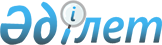 Об утверждении Правил предоставления права плавания морских торговых судов под государственным флагом Республики Казахстан
					
			Утративший силу
			
			
		
					Постановление Кабинета Министров Республики Казахстан от 9 декабря 1993 года N 1231. Утратило силу - постановлением Правительства РК от 17 января 2003 г. N 49

      Сноска. В заголовок внесены изменения - постановлением Правительства РК от 30 марта 2000 г. N 467 P000467_ . 

      В целях создания условий для организации торгового мореплавания под флагом Республики Казахстан Кабинет Министров Республики Казахстан ПОСТАНОВЛЯЕТ: 

      1. Утвердить: 

      Правила предоставления права плавания морских торговых судов под Государственным флагом Республики Казахстан (прилагается); 

      форму Свидетельства о праве плавания морского торгового судна под Государственным флагом Республики Казахстан (судовой патент) согласно приложению N 1; 

      форму Временного свидетельства о праве плавания морского торгового судна под Государственным флагом Республики Казахстан согласно приложению N 2; 

      форму Свидетельства о временном предоставлении права плавания под Государственным флагом Республики Казахстан иностранному морскому торговому судну, зафрахтованному на условиях бербоут-чартера (договор фрахтования судна без экипажа), согласно приложению N 3.       Сноска. В пункт 1 внесены изменения - постановлением Правительства РК от 30 марта 2000 г. N 467   P000467_ .       2. (Пункт 2 исключен - постановлением Правительства РК от 30 марта 2000 г. N 467 P000467_ )        Премьер-министр 

Республики Казахстан                                               Утверждено 

                                  постановлением Кабинета Министров 

                                          Республики Казахстан 

                                      от 9 декабря 1993 г. N 1231  Правила 

предоставления права плавания морских торговых 

судов под Государственным флагом Республики Казахстан       Сноска. В заголовок внесены изменения - постановлением Правительства РК от 30 марта 2000 г. N 467 P000467_ .       I. Общие положения 

       1. Право плавания под Государственным флагом Республики Казахстан предоставляется морским торговым судам, находящимся в собственности: 

      государства; 

      юридических лиц Республики Казахстан; 

      граждан Республики Казахстан. 

      Сноска. В пункт 1 внесены изменения - постановлением Правительства РК от 30 марта 2000 г. N 467 P000467_ . 

      2. Право плавания под Государственным флагом Республики Казахстан может быть временно предоставлено иностранному морскому торговому судну, зафрахтованному на условиях бербоут-чартера (договор фрахтования судна без экипажа) или переданному по договору о лизинге между иностранным лизингодателем и казахстанским лизингополучателем. 

      Сноска. В пункт 2 внесены изменения - постановлением Правительства РК от 30 марта 2000 г. N 467 P000467_ . 

      3. Право плавания морского торгового судна под Государственным флагом Республики Казахстан означает, что в открытом море торговое судно подчинено исключительно юрисдикции Республики Казахстан. Во время пребывания в иностранных водах оно пользуется защитой и содействием со стороны консулов и дипломатических представительств Республики Казахстан. 

      4. Контроль в области технической, административной и социальной над морскими торговыми судами, плавающими под государственным флагом Республики Казахстан, осуществляет Комитет транспортного контроля Министерства транспорта и коммуникаций Республики Казахстан. 

      Сноска. В пункт 4 внесены изменения - постановлением Правительства РК от 30 марта 2000 г. N 467 P000467_ .  

        II. Возникновение права плавания у морского 

торгового судна под Государственным флагом 

Республики Казахстан 

      5. Морское торговое судно приобретает право плавания под Государственным флагом Республики Казахстан с момента получения владельцем судна Свидетельства о праве плавания морского торгового судна под Государственным флагом Республики Казахстан (судовой патент). Свидетельство выдается Комитетом транспортного контроля Министерства транспорта и коммуникаций Республики Казахстан после внесения судна в Государственный судовой реестр. 

      Сноска. В пункт 5 внесены изменения - постановлением Правительства РК от 30 марта 2000 г. N 467 P000467_  . 

      6. В исключительных случаях морское торговое судно, приобретенное за границей, но не зарегистрированное в установленном порядке, получает право плавания под Государственным флагом Республики Казахстан на основании Временного свидетельства о праве плавания морского торгового судна под Государственным флагом Республики Казахстан, выданного консулом Республики Казахстан, аккредитованным в стране продавца. При отсутствии консульского учреждения Республики Казахстан в стране продавца Временное свидетельство может быть выдано в ближайшем консульском учреждении Республики Казахстан в другой стране либо консульским учреждением третьего государства по поручению Министерства иностранных дел Республики Казахстан при отсутствии возражения со стороны государства пребывания. Временное свидетельство действительно до регистрации морского судна в установленном порядке, но не более 6 месяцев.  

III. Национальность морского торгового судна 

      7. Морское торговое судно, внесенное в Государственный судовой реестр Республики Казахстан, при наличии действующего судового патента имеет казахскую национальность. 

      8. Морское торговое судно казахской национальности обязано нести Государственный флаг Республики Казахстан. 

      9. (Пункт 9 исключен - постановлением Правительства РК от 30 марта 2000 г. N 467 P000467_ )  

IV. Утрата морским торговым судном права плавания 

под Государственным флагом Республики Казахстан 

      10. Морское торговое судно утрачивает право плавания под Государственным флагом Республики Казахстан в случаях, если: 

      оно перестает соответствовать условиям, предусмотренным в пункте 1 настоящих Правил; 

      истек срок права плавания под Государственным флагом Республики Казахстан, временно предоставленного иностранному судну согласно пункту 2 настоящих Правил. 

      Сноска. В пункт 10 внесены изменения - постановлением Правительства РК от 30 марта 2000 г. N 467 P000467_ .  

V. Временная утрата морским торговым судном 

права плавания под Государственным флагом 

Республики Казахстан 

      11. Право плавания под Государственным флагом Республики Казахстан может быть временно отозвано Комитетом транспортного контроля Министерства транспорта и коммуникаций Республики Казахстан в случае, если собственник передал морское торговое судно по бербоут-чартеру иностранному партнеру и при условии, что: 

      законодательство государства, под чьим флагом будет плавать судно, не запрещает смену флага; 

      собственник морского торгового судна выразил свое согласие на временный перевод судна под флаг иностранного государства. 

      Сноска. В пункт 11 внесены изменения - постановлением Правительства РК от 30 марта 2000 г. N 467 P000467_ . 

      12. (Пункт 12 исключен - постановлением Правительства РК от 30 марта 2000 г. N 467 P000467_ ) 

      13. По истечении срока действия решения об отзыве права плавания под Государственным флагом Республики Казахстан Комитет транспортного контроля Министерства транспорта и коммуникаций Республики Казахстан обязан уведомить собственника морского торгового судна о прекращении его действия и возобновлении права плавания морского судна под Государственным флагом Республики Казахстан. 

      Сноска. В пункт 13 внесены изменения - постановлением Правительства РК от 30 марта 2000 г. N 467 P000467_ . 

                                    Приложения N 1-3 

                            к постановлению Кабинета Министров 

                                 Республики Казахстан 

                              от 9 декабря 1993 г. N 1231 

       Сноска. В приложения внесены изменения - постановлением Правительства РК от 30 марта 2000 г. N 467 P000467_ . 
					© 2012. РГП на ПХВ «Институт законодательства и правовой информации Республики Казахстан» Министерства юстиции Республики Казахстан
				